                                                                     VRTEC KRŠKO, Prešernova c. 13, Krško, tel. 07 62-05-400, GSM 041-202-410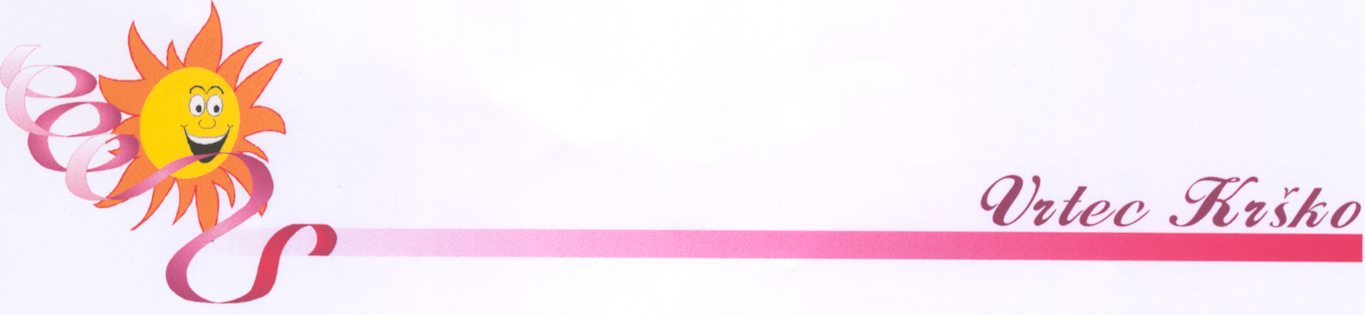 PREJEMANJE RAČUNA ZA OSKRBNINOSpoštovani starši!Za vašega otroka imate možnost prejemanja računa za oskrbnino na več načinov. Prosimo, da se odločite za enega od spodaj navedenih in nam obrazec vrnete osebno, ali pa  pošljete po pošti oz. skeniranega ( fotografiranega) pošljete na e-naslov: anica.romaric@guest.arnes.si . Na tem naslovu dobite tudi vse potrebne informacije.- - - - - - - - - - - - - - - - - - - - - - - - - - - - - - - - - - - - - - - - - - - - - - - - - - - - - - - - - - - - - - - -Priimek in ime otroka: _____________________________ Datum rojstva:_______________Priimek in ime starša:  _________________________, naslov: _________________________RAČUN ŽELIM PREJEMATI PO ELEKTRONSKI POŠTI, PLAČEVATI PA PREKO SEPA DIREKTNE OBREMENITVE (TRAJNIKA):Vpišite ime banke: _____________________________________________________Številka tekočega računa:_________________________________________________Vpišite e-naslov:________________________________________________________RAČUN ŽELIM PREJEMATI PO ELEKTRONSKI POŠTI:Vpišite e-naslov:  _______________________________________________________RAČUN ŽELIM PREJEMATI V ELEKTRONSKO BANKO:Vpišite ime banke: _____________________________________________________Številka tekočega računa:________________________________________________Vpišite e-naslov:_______________________________________________________Davčna številka plačnika: ________________________________________________            Datum:                                                                                         Podpis starša:____________________                                                    ____________________________